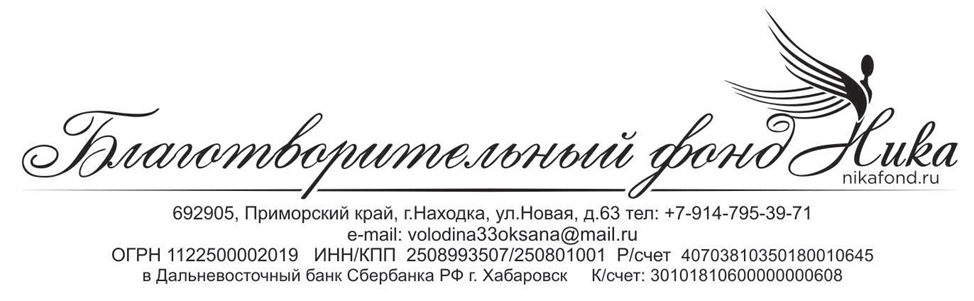 От «31» марта 2022 г.                                                                                                г. НаходкаОтчёт о благотворительной деятельности Благотворительного фонда «Ника» за 2021 годБлаготворительный фонд «Ника» является благотворительной организацией и осуществляет свою деятельность в соответствии с  ФЗ "О благотворительной деятельности и добровольчестве (волонтерстве)"  от 11.08.1995 № 135-ФЗ. Финансово-хозяйственная деятельность Финансово-хозяйственная деятельность
    Доходы организации (в рублях) за предыдущий год, гранты :
500 000 руб.
средства, полученные из краевых бюджетов:
2 176 999,20
средства, полученные из местных бюджетов:
173 000.00 руб.
общая сумма расходов организации за предыдущий год:
2 594 687,522.	Персональный состав высшего органа управленияВысшим органом управления Благотворительного фонда «Ника» является Общее собрание учредителей фонда. В 2018 г. состав членов Общего собрания учредителей фонда изменялся,  в данный момент входят следующие лица: Володина Оксана Александровна, гражданка РФ, пол женский, паспорт серия 0503 № 133059 место рождения г. Владивосток, дата рождения 03 июня 1977 года, выдан Первореченским РОВД г. Владивостока 21.10.2002 г. прописка  692905       г. Находка,  ул. Новая, д. 63; Володин Виталий Викторович, гражданин РФ, пол  мужской, паспорт серия 0518  № 621848  выдан 04.10.2018  г. УМВД  России по Приморскому краю, прописка   692905    г. Находка,  ул. Новая, д. 63;  дата рождения 19 сентября 1973 г.; Садыков Анатолий Азатбекович, гражданин РФ, пол мужской, ИНН 250808710418Состав и содержание благотворительных программПрограмма «Школа Активный пенсионер 2.0»., «Школа Активный пенсионер 3.0»Цель проекта - социализация людей старшего поколения города Находки через различные формы социальной активности путем открытия Школы «Активный пенсионер 2.0».В Школе организованы на безвозмездной основе различные программы образования и досуга. В рамках проекта проводятся следующие мероприятия:Занятия по компьютерной грамотности. Занятия в «Творческой мастерской» по различным направлениям рукоделия."Уроки здоровья" будем проводить по трем направлениям - лечебная физкультура, танцевальная гимнастика.Проведение культурно – массовых мероприятий (танцевальные вечера, конкурсы, чаепития, празднование памятных дат и дней рождений участников проекта, участие в субботнике, организация экскурсий  и т.д.)  Участниками проекта станут не менее 390 пенсионеров и ветеранов, которых мы привлекаем от наших партнеров проекта в результате сотрудничества с администрацией НГО, городским Советом Ветеранов, отделом департамента труда и социального развития Приморского края по Находкинскому городскому округу.Программа «Магазин Добра». Цель "Магазина Добра" - сбор, сортировка и хранение одежды, обуви, книг, канцтоваров, посуды, игрушек, текстильной продукции и электроники для последующей передачи нуждающимся - в многодетные семьи, детские дома, приюты, дома престарелых и просто бродягам. Процент от реализации вещей идет на покрытие расходов, ещё часть денег уходит на благотворительную помощь. Услугами такого магазина уже воспользовались более пяти тысячи людей, находящихся в трудной жизненной ситуации, причём не только горожане, но и жители близлежащих населённых пунктов. Программа4.	Содержание и результаты деятельности:Продолжаем реализовать проекты: «Магазина Добра», «Школа Активный пенсионер 3.0»Получили субсидию Департамента внутренней политики ПК для  реализации нового проекта «Точка Добра».Продолжили реализовывать спортивное движение «Зарядка на свежем воздухе». Основная цель – проведение полезных оздоровительных активностей на свежем воздухе для укрепления здоровья и создание площадки для общения, продлевающей активное долголетие у старшего поколения г. Находки.Совместно с ОО Федерацией синхронного плавания г. Находка реализуем  проект «СТОПстарость».Получили грант от Министерства физической культуры и спорта Пк для реализации проекта «Школа здоровья для пожилых»5. О нарушениях требований закона, выявленных в результате проверок, проведенных налоговыми органами, и предпринятыми мерами по их устранению.В 2021 году деятельность Благотворительного фонда «Ника» налоговыми органами не проверялась.Президент БФ «Ника»                                                         О.А. Володина